Если ребенок часто обманываетВсе маленькие дети иногда говорят неправду. В большинстве случаев они делают так потому, что не считают это чем-то недопустимым, или безнравственным. Они убеждены, что нет ничего плохого в том, чтобы соврать, если этим поможешь Другу или избежишь наказания. Никакие лекции, нотации, внушения тут не помогут и поведения не изменят.Вместо этого взрослые должны перестать ставить детей в такие ситуации, когда они вынуждены лгать, «чтобы спасти свое лицо». В отдельных случаях мы должны просто прощать, относя это на счет поведения, типичного для маленького ребенка.Иногда можно принять за ложь фантазии малыша. К обману они никакого отношения не имеют.Как предотвратить проблемуПри всякой возможности старайтесь показать ребенку разницу между миром фантазии и реальным миром: «Конечно, играть в Бэтмэна интересно, но он ненастоящий, его придумал писатель, а потом сняли фильм».Постарайтесь не ставить ребенка в ситуации, когда он будет вынужден оправдываться. Не спрашивайте: «Почему ты так сделал?» - лучше спросите: «Что произошло, когда вы поссорились?».У ребенка должно развиваться чувство собственного достоинства. Это возможно только тогда, когда он будет твердо знать, что его любят и принимают в любых ситуациях.Как справиться с проблемой, если она уже естьЕсли ребенок врет вам прямо в глаза, не уличайте его, не ругайте.Если вы твердо знаете, что ребенок сейчас лжет, скажите: «Ты рассказал очень интересную занимательную историю», - давая ему понять, что отличаете ложь от правды.Никогда не спрашивайте у малыша, правда ли то, что он сейчас рассказывает, потому что это как раз и поставит его в ситуацию обмана.Упорное вранье - сигнал того, что ребенок сильно неуверен в себе: он испытывает потребность «сочинить себя», чтобы быть более значимым для окружающих.Если обман связан с отрицанием факта совершения поступка, скажите: «Мы все иногда поступаем не так, как нужно. Ты хороший человек, давай вместе решим, что нужно сделать».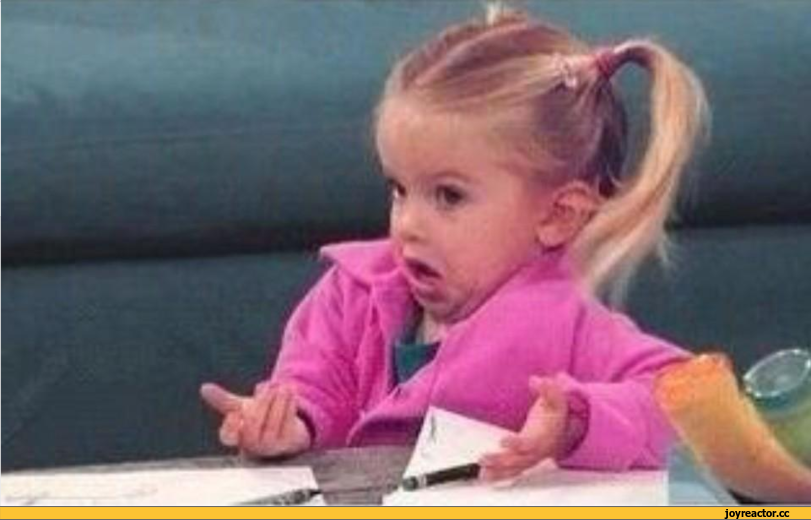 